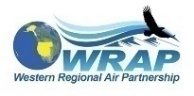 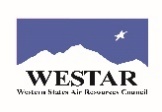 WRAP Fire and Smoke Workgroup Exceptional Events Support team meetingWednesday, September 20, 20239 AM – 10:00 AM, Pacific, 10 AM – 11:00 AM, MountainMicrosoft Teams meetingJoin on your computer or mobile appClick here to join the meetingOr call in (audio only)+1 206-800-4483,,593972231#   United States, SeattlePhone Conference ID: 593 972 231#Find a local number | Reset PINAgendaRollcall/introductions – All(FYI:  We will record this meeting for later posting on the WRAP website!)Update on the WESTAR / SCAQMD EE app development (Melissa Maestas & Ranil Dhammapala, SCAQMD).  Demo of the InciWeb tab in the EE app.  (Brandon McGuire, MT)Review of planning, dates, and agenda for the WESTAR/EPA in-person EE workshop, Spring 2024.  (WESTAR staff) Informational Items.Open mic if anyone has information to share.  Wrap up – BobNext call, Wednesday, November 15, 2023, 9-10 am Pacific.